Београд, 	12. фебруар  2018.Број:		15ЧЛАНОВИМА СКУПШТИНЕ ШАХОВСКОГ САВЕЗА ЦЕНТРАЛНЕ СРБИЈЕПредмет: Изборна редовна скупштина Шаховског савеза Централне Србије	На основу одлуке Управног одбора Шаховског савеза Централне Србије од 23. децембра 2017. године и члана 31. Статута ШСЦС сазивам Изборну редовну седницу скупштине Шаховског савеза Централне Србије за суботу, 10. март  2018. године.Скупштина ће се одржати у сали хотела „Турист“ у Краљеву са почетком у 12,00 часова.	Скупштина започиње са радом усвајањем Пословника о раду, избором Радног председништва, Верификационе и Изборне комисије, Записничара и два оверача записника.По извештају Верификационе комисије и утврђивања кворумa Скупштина усваја следећиД Н Е В Н И   Р Е Д :Разматрање и усвајање Извештајa о раду Разматрање и усвајање извештаја Надзорног одбора о финансијском пословању,Давање разрешнице председнику и потпредседницима Скупштине, председнику и члановима Управног одбора, председнику и члановима Надзорног одбора,Избор председника и потпредседника Скупштине,Избор председника Управног одбора,Избор чланова Управног одбора,Избор председника и два члана Надзорног одбора,Избор девет делегата за Скупштину ШСС,Предлог кандидата за чланове Управног одбора ШСС,РазноЧлан Савеза односно члан Скупштине може дати предлог за измену и допуну дневног реда Скупштине писменим поднеском са образложењем најкасније пет дана пре одржавања Скупштине (5. март 2018. године) Председник Скупштине најакасније три дана пре одржавања Скупштине (7. март 2018. године) утврђује дефинитивни дневни ред Скупштине и објављује га на сајату ШСЦС.У циљу припреме Изборне Скупштине непосредни чланови ШСЦС (Окружни шаховски савези), сагласно Статуту Шаховског савеза Централне Србије и Закону о спорту треба да доставе своје предлоге за чланове Управног одбора ШСЦС, као и за друге функције у Савезу (председник Скупштине, потпредседник Скупштине, председник и члан Надзорног одбора, члан УО ШСС) које су предмет избора на Скупштини – најкасније до 2. марта 2018. године канцеларији Шаховског савеза Централне Србије. Уколико непосредни члан ШСЦС има предлог кандидата за председника Шаховског савеза Централне Србије обавезно мора доставити образложење у писаној форми, које садржи основне биографске податке и спортску и радну биографију и потписану подршку кандидатури од 1/3 представника Скупштине (19 представника) најкасније до 17. фебруара 2018. године (сходно члану Статута 42. став 2.).Кандидати за председника Савеза дужни су седам дана (3. март 2018. године) доставе савезу свој програм рада који се објаљује на интернет сајту Саваза.Непосредни чланови (окружни шаховски савези) и посредни (клубови), чији су представници чланови скупштине обавезни су да до 2. марта 2018. године, до 12 часова, доставе потписана пуномоћја од стране лица овлашћеног за заступање и оверенa печатом.У прилогу вам достављамо Предлог пословника о раду, а остали материјали биће вам достављени благовремено е-маилом и пред седницу у штампаном облику.Молимо да приступите Скупштини и узмете активно учешће у раду.ПРЕДСЕДНИК СКУПШТИНЕОбрен Ћетковић, с.р.Достављено иЧлановима УО и НО ШСЦС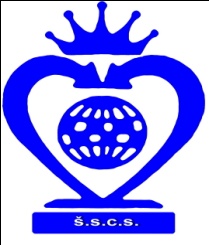 ШАХОВСКИ САВЕЗ ЦЕНТРАЛНЕ СРБИЈЕБеоград, Нушићева 25/II, Тел-факс: 011-3222447, 3222448www.sah-centralnasrbija.com    Е-маил:  cs_sah@verat.net